Федеральное государственное образовательное бюджетное учреждениевысшего образования«ФИНАНСОВЫЙ УНИВЕРСИТЕТ ПРИ ПРАВИТЕЛЬСТВЕРОССИЙСКОЙ ФЕДЕРАЦИИ»(Финансовый университет)Департамент финансового и инвестиционного менеджментаТ. В. Ващенко, Р. О. ВосканянПРОГРАММА ПРОИЗВОДСТВЕННОЙ ПРАКТИКИдля студентов, обучающихся по направлению подготовки38.04.02 «Менеджмент»,направленность программы магистратуры «Предпринимательские финансы / Епtrерrепеuriаl Finance»Рекомендовано Ученым советом факультета «Высшая школа управления»(протокол от «16» мая 2023 г. № 31)Одобрено Советом учебно-научного департамента финансового и инвестиционного менеджмента(протокол от «27» апреля 2023 г. № 10 )Москва 2023Содержание1.	Наименование вида и типов практики, способа и формы (форм) ее проведения	32. Цели и задачи практики	43. Перечень планируемых результатов освоения образовательной программы (перечень компетенций) с указанием индикаторов их достижения и планируемых результатов обучения при прохождении практики	54. Место практики в структуре образовательной программы	75. Объем практики в зачетных единицах и ее продолжительность в неделях	76. Содержание производственной практики	9Содержание видов работ в период прохождения практики	9Примеры индивидуальных заданий	11Обязанности обучающихся	127. Формы отчетности по практике	13Оформление отчета по практике	14Структура отчета:	141. Титульный лист	142. ОГЛАВЛЕНИЕ	143. ВВЕДЕНИЕ (в разделе должны быть приведены цели и задачи практики)	144. СОДЕРЖАТЕЛЬНАЯ ЧАСТЬ:	144.1	Описание профессиональных задач, решаемых студентом на практике:	144.1.1 Подготовительный этап	144.1.2 Научно-исследовательский этап	144.1.3. Подготовка отчета по практике	144.2	Описание выполнения пунктов, требований и содержания индивидуального задания.	145	ЗАКЛЮЧЕНИЕ (включая самооценку сформированности компетенций).	146.        СПИСОК ИСПОЛЬЗОВАННЫХ ИСТОЧНИКОВ	147.	ПРИЛОЖЕНИЯ (графики, схемы, таблицы, отчетность и т.п.).	148. Фонд оценочных средств для проведения промежуточной аттестации обучающихся по практике	219. Перечень учебной литературы и ресурсов сети «Интернет», необходимых для проведения практики	24Нормативно-правовые акты	24Основная литература:	25Дополнительная литература:	25Интернет-ресурсы	2710. Перечень информационных технологий, используемых при проведении практики, включая перечень необходимого программного обеспечения и информационных справочных систем	2711. Описание материально-технической базы, необходимой для проведения производственной практики	29ПРИЛОЖЕНИЯ	30Наименование вида и типов практики, способа и формы (форм) ее проведенияВид практики: производственная практика.Тип производственной практики: технологическая (проектно-технологическая) практика; преддипломная практика.Форма проведения практики: непрерывно.Способы проведения практики: стационарная, выездная. Производственная практика проводится в государственных, муниципальных, общественных, коммерческих и некоммерческих организациях, деятельность которых соответствует профессиональным компетенциям, осваиваемым в рамках образовательной программы магистратуры (далее организация). Практика может быть проведена в структурных подразделениях Финансового университета. Для руководства практикой, проводимой в организациях и структурных подразделениях Финансового университета, назначается руководитель (руководители) практики из числа лиц, относящихся к научно-педагогическим работникам Финансового университета (далее руководитель практики от департамента), и руководитель (руководители) практики из числа работников организации или структурных подразделений Финансового университета (далее - руководитель практики от организации). Информация о назначенном руководителе практики от организации содержится в отчетных материалах обучающихся, представляемых по результатам практики. При прохождении практики во внешней организации, студенту назначается руководитель практики по месту ее прохождения. В этом случае студент обязан за 2 месяца до начала производственной практики представить в департамент договор на проведение практики с организацией по форме, указанной в Приложении № 1. 2. Цели и задачи практикиЦелью производственной практики студентов, обучающихся по направлению подготовки 38.04.02 «Менеджмент», направленность программы магистратуры «Предпринимательские финансы / Епtrерrепеuriаl Finance» является: систематизация, обобщение, закрепление и углубление теоретических знаний и практических знаний и умений, приобретенных обучающимися при освоении основной образовательной программы магистратуры и приобретения навыков их практического применения в организациях.Задачи практики:- изучение и анализ внешних и внутренних факторов, влияющих на деятельность компании, специфики ведения бизнеса и особенностей системы управления; - ознакомление с правовыми, нормативными, организационно- распорядительными документами, внутренними стандартами и другими документами, которыми руководствуется в своей деятельности компания; - овладение профессиональными навыками работы и решения практических задач в области стратегического финансового менеджмента компании;- приобретение навыков формирования системы информационных источников для решения поставленных задач в сфере стратегического управления бизнесом;-  приобретение обучающимися практического опыта работы в коллективе;- формирование компетенций в области будущей профессиональной деятельности; - сбор, систематизация, обобщение материалов для подготовки выпускной квалификационной работы. 3. Перечень планируемых результатов освоения образовательной программы (перечень компетенций) с указанием индикаторов их достижения и планируемых результатов обучения при прохождении практикиТаблица 14. Место практики в структуре образовательной программыПроизводственная практика входит в Блок 2.: «Практика, в том числе научно-исследовательская работа (НИР)».Производственная практика студентов Финансового университета, обучающихся по направлению подготовки 38.04.02 «Менеджмент» направленности программы магистратуры «Предпринимательские финансы / Епtrерrепеuriаl Finance», является обязательным разделом основной образовательной программы магистратуры. Она представляет собой вид занятий, непосредственно ориентированных на профессионально-практическую подготовку обучающихся, и проводится на последнем курсе обучения.5. Объем практики в зачетных единицах и ее продолжительность в неделях Производственная практика проводится в сроки, определённые календарным учебным графиком обучающихся по направлению подготовки 38.04.02 «Менеджмент» направленности программы магистратуры «Предпринимательские финансы / Епtrерrепеuriаl Finance». Общая трудоемкость производственной практики составляет 15 зачетных единиц (540 часов). Продолжительность производственной практики - 10 недель в 7 модуле. Вид промежуточной аттестации – зачет с оценкой, проводимый в форме защиты отчета по производственной практике. Оценка учитывается при подведении итогов общей успеваемости студента.          6. Содержание производственной практикиВ процессе реализации производственной практики студенты апробируют и осваивают разнообразные виды деятельности, включая научно-исследовательскую, прикладную исследовательскую, организационно-управленческую. Основным результатом производственной практики является формирование компетенций, связанных с применением полученных в ходе теоретического обучения знаний для поиска и анализа необходимой финансово-экономической информации, ее интерпретации и использовании в ходе решения задач, поставленных руководителем практики от организации и департамента, а также приобретением коммуникативных умений взаимодействия в коллективе. Производственная практика способствует процессу социализации и профессиональной адаптации студента, усвоению общественных норм и ценностей профессии, а также формированию его деловой культуры.Содержание видов работ в период прохождения практикиПеред выходом на производственную практику, обучающемуся его руководитель практики от Департамента выдает индивидуальное задание (Приложение 2) и составляет рабочий график (план) прохождения практики (Приложение 1). Индивидуальное задание носит практический характер, нацеливает студента на проведение исследовательской работы и составляется с учетом темы, избранной студентом выпускной квалификационной работы.Примеры индивидуальных заданийОбязанности обучающихсяК прохождению производственной практики допускаются обучающиеся, выполнившие программу теоретического обучения. Аттестация по итогам практики осуществляется на основе оценки выполнения обучающимся индивидуального задания и соблюдения графика прохождения практики, отзывов руководителей практики. Неудовлетворительные результаты промежуточной аттестации по практике или непрохождение промежуточной аттестации по практике при отсутствии уважительных причин признаются академической задолженностью.Обучающиеся обязаны:пройти практику в организации в установленные сроки;своевременно и полностью выполнять задачи, предусмотренные индивидуальным заданием по практике и программой практики;ежедневно делать записи в Дневнике практики;нести ответственность за выполняемую работу и ее результаты наравне со штатными сотрудниками организации;соблюдать трудовую дисциплину и правила внутреннего трудового распорядка организации по месту практики;изучить и строго соблюдать меры безопасности и правила охраны труда;подготовить отчет по практике к окончанию срока прохождения практики;представить в Департамент отчет по практике, включая все приложения;явиться на защиту отчета по практике в установленные Департаментом сроки.Обучающиеся имеют право:выбрать место практики из числа организаций, предложенных    Финансовым университетом;пройти практику в структурных подразделениях Финансового университета;самостоятельно осуществлять поиск базы практики;пройти производственную практику в организации по месту трудовой деятельности.7. Формы отчетности по практикеПо результатам производственной практики и выполненных заданий обучающимся индивидуально готовится отчет. Студенты обязаны представить отчет назначенному руководителю практики от департамента в определенное им время и явиться на защиту отчета по практике в сроки, предусмотренные распоряжением по организации практики студентов. Защита отчета проводится перед руководителями практики от Департамента, также при этом может присутствовать руководитель соответствующей магистерской программы.Студент должен представить на защиту практики следующие документы, оформленные в соответствии с установленным порядком:Рабочий график (план) проведения практики (Приложение 2) с подписями руководителя от департамента и от организации.Индивидуальное задание по практике (Приложение 3) с подписями руководителя от Департамента и студента, согласованное с руководителем практики от организации.Дневник практики с подписями руководителя от департамента и от организации, с печатью (Приложение 4).Отзыв руководителя практики от организации о прохождении практики обучающимся с подписью руководителя от организации, с печатью (Приложение 5).Отчет по практике (титульный лист – Приложение 6). Отчет о практике должен содержать 18-24 страниц (без учета приложений). Приложения (при необходимости).Защита отчета проводится с использованием презентации. По результатам защиты отчёта по практике руководителем практики от Департамента выставляется зачет с оценкой (по 100-балльной шкале). При выставлении оценки учитываются: качество выполнения обучающимся индивидуального задания практики и соблюдение графика выполнения работы, качество написания отчета, а также отзыв руководителя практики от организации о приобретенных обучающимся профессиональных компетенциях, знаниях и умениях. Оформление отчета по практикеСтруктура отчета:1. Титульный лист2. ОГЛАВЛЕНИЕ3. ВВЕДЕНИЕ (в разделе должны быть приведены цели и задачи практики) 4. СОДЕРЖАТЕЛЬНАЯ ЧАСТЬ:4.1	Описание профессиональных задач, решаемых студентом на практике:4.1.1 Подготовительный этап4.1.2 Научно-исследовательский этап4.1.3. Подготовка отчета по практике4.2	Описание выполнения пунктов, требований и содержания индивидуального задания. 5	ЗАКЛЮЧЕНИЕ (включая самооценку сформированности компетенций).6.        СПИСОК ИСПОЛЬЗОВАННЫХ ИСТОЧНИКОВ7.	ПРИЛОЖЕНИЯ (графики, схемы, таблицы, отчетность и т.п.). Оформление текста отчетаОтчет о практике оформляется в соответствии с ГОСТ 7.32-2017 в ред. изменения от 12.09.2018 «Отчет о научно-исследовательской работе. Структура и правила оформления».Научно-справочный аппарат оформляется в соответствии с российскими национальными и межгосударственными ГОСТами:ГОСТ Р 7.0.100-2018 «Система стандартов по информации, библиотечному и издательскому делу. Библиографическая запись. Библиографическое описание. Общие требования и правила составления» (утвержден и введен в действие Приказом Федерального агентства по техническому регулированию и метрологии от З декабря 2018 года № 1050-ст);ГОСТ 7.80-2000 «Система стандартов по информации, библиотечному и издательскому делу. Библиографическая запись. Заголовок. Общие требования и правила составления» (утвержден и введен в действие Постановлением Государственного комитета Российской Федерации по стандартизации и метрологии от 06.10.2000 № 253-ст);ГОСТ 7.82-2001 «Система стандартов по информации, библиотечному и издательскому делу. Библиографическая запись. Библиографическое описание электронных ресурсов» (утвержден и введен в действие Постановлением Государственного комитета Российской Федерации по стандартизации и метрологии от 04.09.2001 № 369-ст);ГОСТ Р 7.0.12-2011 «Система стандартов по информации, библиотечному и издательскому делу. Библиографическая запись. Сокращение слов на русском языке. Общие требования и правила» (утвержден и введен в действие Приказом Федерального агентства по техническому регулированию и метрологии от 13 декабря 2011 года № 813-ст);ГОСТ 7.11-2004 «Система стандартов по информации, библиотечному и издательскому делу. Библиографическая запись. Сокращение слов и словосочетаний на иностранных европейских языках» (принят Межгосударственным советом по стандартизации, метрологии и сертификации (протокол №24 от 5 декабря 2003 года).Отчет оформляется в текстовом редакторе на страницах формата А4. Текст следует набирать через 1,5 интервала, шрифт Times New Roman, размер шрифта - 14, в таблицах — размер шрифта 12, в подстрочных сносках — размер шрифта 10. Подчеркивание слов и выделение их курсивом не допускается.Страницы, на которых излагается текст, должны иметь поля: верхнее и нижнее — не менее 20 мм; левое — не менее 30 мм; правое —не менее 10 мм; колонтитулы: верхний - 2; нижний - 1,25. Абзацный отступ должен соответствовать 1,25 см и быть одинаковым по всей работе.Названия структурных элементов «ВВЕДЕНИЕ», «ЗАКЛЮЧЕНИЕ», «СПИСОК ИСПОЛЬЗОВАННЫХ ИСТОЧНИКОВ», «ПРИЛОЖЕНИЕ» являющиеся заголовками, и НАЗВАНИЯ ГЛАВ печатаются прописными буквами, а названия параграфов (подзаголовки) — строчными буквами (кроме первой прописной). Заголовки, подзаголовки и подстрочные сноски (состоящие из нескольких строк) печатаются через одинарный интервал.Нумерация разделов производится арабскими цифрами, а именно:1. НАЗВАНИЕ ГЛАВЫНазвание параграфа Название параграфа Страницы основной части отчета должны нумероваться арабскими цифрами, нумерация должна быть сквозная, по всему тексту работы. Номер страницы проставляют, начиная со второй, в центре нижней части листа без точки. Титульный лист включается в общую нумерацию страниц работы, однако номер страницы на нем не ставится.Если в отчете имеются схемы, таблицы, графики, диаграммы, рисунки, то их следует располагать непосредственно после текста, в котором они упоминаются впервые, или на следующей странице. Иллюстрации следует нумеровать арабскими цифрами сквозной нумерацией (то есть по всему тексту) — и т.д., либо внутри каждой главы — 1.1, 12, и т.д.При наличии в отчете таблицы ее наименование должно располагаться над таблицей без абзацного отступа в одну строку. Таблицу, как и рисунок, располагать непосредственно после текста, в котором она упоминаются впервые, или на следующей странице. Таблицы в тексте следует нумеровать сквозной нумерацией арабскими цифрами по всему тексту или в рамках главы (1.1 и т.д.). Таблица 1.1 Выручка по подразделениям (млн руб.)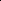 Если таблица вынесена в приложение, то она нумеруется отдельно арабскими цифрами с добавлением перед номером слова «Приложение» — Приложение 1.В конце заголовка таблицы точка не ставится. Разрывать таблицу и переносить часть ее на другую страницу можно только в том случае, если целиком не умещается на одной странице. При переносе на другую страницу повторяется шапка и добавляется заголовок «Продолжение таблицы».Список использованных источниковПосле заключения, начиная с новой страницы, необходимо поместить список литературы (использованных источников) и интернет-ресурсов. Основой оформления списка использованных источников является библиографическое описание источников в соответствии с вышеперечисленными ГОСТами.Образцы библиографических описаний документов в списках литературы1.	Описание книги одного автораНикифорова Н. А. Комплексный экономический анализ : учеб. для напр. бакалавриата «Экономика» и «Менеджмент» / Н. А. Никифорова ; Финуниверситет. — Москва : Кнорус, 2021. — 439 с. — (Бакалавриат).Шитов В. Н. История финансов России : учеб. пособие для студентов вузов, обуч. по спец. «Финансы и кредит», напр. «Экономика» (квалиф. (степень) «бакалавр») / В. Н. Шитов. — 3-е изд., стер. — Москва : Кнорус, 2020. (Бакалавриат).2.	Описание книги 2, 3-х авторовПерская В. В. Интеграция в условиях многополярности. Эволюция теории и практики реализации = Integration processes amid multipolarity. Evolution oftheory and practice of implementation : монография / Перская В, В., Эскиндаров М, А. — Москва : Экономика, 2016. — 383 с.Валишин Е.Н. Теория и практика управления человеческими ресурсами: учеб. пособие / Е. Н. Валишин, И. А. Иванова, В. Н. Пуляева; Финуниверситет. — Москва: Русайнс, 2020. — 127 с.Rose Р. S. ВапК Management & Financial Services / Р. S. Rose, S. Hudgms  th ed. — Boston : Мс Graw Hill, 2010. 734 р. З. Описание книги 4-х авторовИстория России : учебник / А. С. Орлов, В. А. Георгиев, Н. Г. Георгиева, Т. А. Сивохина ; МГУ им. М. В. Ломоносова. — 4-е изд., перераб. и доп. — Москва : Проспект, 2020. — 528 с.IELTS Foundation: Student's ВооК. CEF Levels В / Andrew Preshous, Rachael Roberts, Јоаппа Preshous, Јоаппе Gakonga. — 2-nd ed. — 0xford : Macmillan Publishers Limited, 2014. — 176 с. — (Macmillan Exams).4. Описание книги 5-ти и более авторовСовременная архитектура финансов России: монография / М. А. Эскиндаров, В, В, Масленников, М. А. Абрамова [и др.] ; под ред. М. А, Эскиндарова, В. В. Масленникова ; Финуниверситет. — Москва: Когито-Центр, 2020. —487 с.Сто лет развития, 1919-2019 / авт.-сост,: Я А. Пляйс, С Л. Анохина, Т. А. Мирошникова [и др.] ; под общ. ред. М. А. Эскиндарова; Финансовый ун-т при Правительстве Российской Федерации. — Москва: Международные отношения, 2019. — 696 с.5. Описание сборниковСборник научных статей V Международной научной конференции «Институциональная экономика: развитие, преподавание, приложения», 15 ноября 2017 г. - Москва: ГУУ, 2017. - 382 с.Сборник избранных статей молодых ученых / Ин-т экономики РАН; под ред. И. А. Болдырева, М. Ю. Головнина, Р. С. Гринберга. — Москва: Экономика, 2010. — 288 с. — (Библиотека Новой экономической ассоциации [ред. кол, серии: В. М. Полтерович, М. А. Эскиндаров, Б. М. Смитиенко [и др.]).6. Описание статей из газет, журналов и сборниковЧетвериков В. М. Особенности и интенсивность распространения COVID-19 в странах большой экономики /l Вопросы статистики. — 2020. — № 6. — С. 86-104.Рыкова И. Н. Оценка кредитоспособности компаний нефтегазовой отрасли в современных условиях развития банковской деятельности / И. Н. Рыкова, Д. Ю. Табуров, А. В. Борисова // Банковское дело. – 2019 - №12. — С. 41-50.Пивоварова М. А. Кластерные инициативы: общее и особенное / М. А. Пивоварова // Кластерные инициативы в формировании прогрессивной структуры национальной экономики: сб. науч. тр. 2-й Международной науч.-практич. конф. (17-18 марта 2016 г.). Т. 1 / Юго-Западный гос. ун-т ; отв. ред. А. А. Горохов. — Курск, 2016. - С. 173-177.Morozko N. 1. (Морозко Н.И.) Business management strategy based оп valueoriented concepts / Morozko N. 1. (Морозко Н. И.), Didenko У. У. (Диденко В. Ю.) // The Strategies of Modern Science Development: Proceedings of the Х Intemational scienti6c-practical conference (North Charleston, USA, 12-13 April 2016), — USA, North Charleston, 2016. -pp. 79-81.7. Описание нормативных правовых актовБюджетный кодекс Российской Федерации: по состоянию на 20 февраля 2019 г. : сравнительная таблица изменений. — Москва: Проспект, 2019. —368 с.Об общих принципах организации местного самоуправления в Российской Федерации : Федер. закон № 131-ФЗ : [принят Государственной думой 16 сент. 2003 г.: одобрен Советом Федерации 24 сент. 2003 г.]. — Москва: Проспект; СанктПетербург : Кодекс, 2017. — 158 с.О внесении изменений в Федеральный закон «О специальной оценке условий труда» : Федер. закон от 27 дек. 2019 №451-ФЗ : принят Государственной Думой 17 дек. 2019 г. : одобрен Советом Федерации 23 дек. 2019 г. // Российская газета. — 2019.—30 дек.— № 295. —С. 14.Об образовании в Российской Федерации : Федер. закон от 29 дек. 2012 г. № 273-ФЗ : [принят Государственной Думой 21 дек. 2012 г. одобрен Советом Федерации 26 дек. 2012 г.] // Собрание законодательства Российской Федерации. — 2012. -31 дек. - № 53. - ст. 7598.ГОСТ Р 57564—2017. Организация и проведение работ по международной стандартизации в Российской Федерации = 0rganization and implementation of activity оп intemational standardization in Russian Federation : изд. офиц. : утв. и введен в действие Приказом Федерального агентства по технич. регулированию и метрологии от 28 июля 2017 г. № 767-ст : дата введения 2017-12-01 / разработан Всероссийским науч.-исслед. ин-том стандартизации и сертификации в машиностроении (ВНИИНМАШ). — Москва: Стандартинформ, 2017. — V, 44 с.8. Описание диссертаций, авторефератов диссертаций, депонированных рукописейСлавин Б. Б. Теоретические основы и инструментальная поддержка технологий коллективного интеллекта в управлении организацией: дис. ... д-ра экон. наук ; спец. 08.00.13 ; защищена 17.06.2020 ; утверждена 23.06.2020 / Славин Б.Б.; Место защиты: Финуниверситет ; Работа выполнена: Финуниверситет, Департамент анализа данных. — Москва, 2020. — 342 с. : ил.Величковский Б. Б. Функциональная организация рабочей памяти: автореф.  дисс,.. докт. психол. наук : спец. 19.00.01 / ВеличковскиЙ Б. Б. ; Московский гос. унт им. М. В. Ломоносова ; Место защиты: Ин-т психологии РАН. — Москва, 2017. — 44 с.Лабынцев Н. Т. Профессионально-общественная аккредитация и независимая оценка квалификаций в области подготовки кадров и осуществления бухгалтерской деятельности / Н. Т. Лабынцев, Е.А. Шароватова; Ростовский гос. экон. ун-т (РИНХ). - Ростов-на-Дону, 2017. - 305 с. - Деп. в ВИНАНТИ РАН  № 1-B2017.9.	Описание электронных ресурсов сетевого распространенияВеснин В.Р. Основы менеджмента: учебник / В. Р. Веснин. Москва  Проспект, 2016. 500 с. - ЭБС Проспект.   - URL: https://ezpro.fa.ru:32 17/bcode/450266  (дата обращения:	19.01.2021). - Текст: электронный.Салин В.Н. Банковская статистика: учеб. и практикум для вузов / В.Н. Салин, О.Г. Третьякова. — Москва: Юрайт, 2020.   — (Высшее образование).  ЭБС Юрайт. - URL: https://ezpro.fa.ru:32 17/bcode/450266 (дата обращения: 18.01.2021). — Текст: электронный.Adhiry В, К. Crowdfunding: Lessons from Japan's Approach / Bishnu kumar Adhiry, kenji kutsuna, Takaaki Hoda; КоЬе University Social Science Research Series.   Singapore Springer Ltd., 2018. SpringerLink. - URL: https://link.springer.com/chapter/l().1007/978-981-13-1522-0 7 (дата обращения: 10.12.2020). — Текст электронный.Российская социально-экономическая система: реалии и векторы развития. монография / П. В. Савченко, Р. С. Гринберг, М. А. Абрамова [и др.] ; отв. ред. Р. С Гринберг, П. В. Савченко. — 3-е изд., перераб. и доп. — 3-е изд. — Москва: ИНФРАм, 2019. - 598 с. (Научная мысль). - ЭБС Znanium.com. - URL: https://new.znanium.com/cata102/product/961584 (дата обращения: 10.12.2020).  - Текст: электронный.Дадашев А. З. К вопросу о финансовой самостоятельности муниципальных образований и методах оценки ее уровня / А. З. Дадашев, А. И. Золотько. — Текст: электронный // Финансы и кредит. — 2018. — № 9, — С. 2017-2032. — НЭБ ELibrary.   URL: https://www.elibrmy.ru/download/elibrary 35648256 50368935.pdf (дата обращения: 10.12.2020).Конъюнктурный анализ практики внедрения профессиональных стандартов в России в 2018 году / А. А. Цыганов, А. С. Ермолаева, С. В. Бровчак, Е. В. Богданова. — Текст: электронный /l Перспективы науки и образования. – 2019. - №5. – С.517-528. - ЭБ Финуниверситета. – URL: https://pnoiournal.flles.wordpress.com/2019/11/pdf 190537.pdf.	- Дата публикации: 31.10.2019.Общие требования к приложениям.Приложения — дополнительные к основному тексту материалы справочного, документального, иллюстративного или другого характера. Приложения размещаются в конце работы, после списка использованной литературы в порядке их упоминания в тексте. Каждое приложение должно начинаться с нового листа, и иметь тематический заголовок и общий заголовок «Приложение».8. Фонд оценочных средств для проведения промежуточной аттестации обучающихся по практике«Перечень компетенций, формируемых в процессе освоения практики, содержится в разделе «3. Перечень планируемых результатов освоения образовательной программы (перечень компетенций) с указанием индикаторов их достижения и планируемых результатов обучения при прохождении практики».Оценка уровня сформированности компетенций осуществляется на основании материалов, собранных в процессе прохождения практики, качества выполнения и оформления отчета о прохождении практики, содержания доклада на его защите и ответов на вопросы.9. Перечень учебной литературы и ресурсов сети «Интернет», необходимых для проведения практикиНормативно-правовые актыФедеральный закон "О консолидированной финансовой отчетности" от 27.07.2010 N 208-ФЗФедеральный закон от 26.12.1995 N 208-ФЗ (ред. от 31.07.2020, с изм. от 24.02.2021) "Об акционерных обществах" (с изм. и доп., вступ. в силу с 01.01.2021)Федеральный закон "О рынке ценных бумаг" от 22.04.1996 N 39-ФЗ (последняя редакция)Гражданский кодекс Российской Федерации (часть первая) от 30.11.1994 №51-ФЗ (с изм. и доп.).Гражданский кодекс Российской Федерации (часть вторая) от 26.01.1996 г. №14-ФЗ (с изм. и доп.).Налоговый кодекс Российской Федерации (часть вторая) от 05.08.2000 г. №117-ФЗ (с изм. и доп.).Письмо Центробанка РФ от 6 июля 2007 г. № 102-т «О методических рекомендациях по анализу финансовой отчетности, составленной кредитными организациями в соответствии с МСФО».Основная литература:1. Морозко, Н.И. Современные концепции финансового менеджмента: учебник для направлений магистратуры "Менеджмент" и "Экономика" / Н.И. Морозко, Н.И. Морозко, В.Ю. Диденко; Финуниверситет. - Москва: Кнорус, 2021. - 252 с. - (Магистратура). — Текст: непосредственный. - То же. - ЭБС BOOK.ru. - URL: https://book.ru/book/941832 (дата обращения: 31.10.2022). — Текст: электронный. 2. Финансовый менеджмент: проблемы и решения в 2 ч. Часть 1: учебник для вузов / А. З. Бобылева [и др.]; ответственный редактор А. З. Бобылева. — 3-е изд., перераб. и доп. — Москва: Издательство Юрайт, 2021. — 547 с. — (Высшее образование). —  ЭБС Юрайт. — URL: https://urait.ru/bcode/470328 (дата обращения: 31.10.2022). - Текст: электронный. 3. Финансовый менеджмент: проблемы и решения в 2 ч. Часть 2: учебник для вузов / А. З. Бобылева [и др.]; под редакцией А. З. Бобылевой. — 3-е изд., перераб. и доп. — Москва: Издательство Юрайт, 2021. — 328 с. — (Высшее образование). —  ЭБС Юрайт. — URL: https://urait.ru/bcode/470329 (дата обращения: 31.10.2022). — Текст: электронный.Дополнительная литература:4. Григорьева, Т. И.  Финансовый анализ для менеджеров: оценка, прогноз: учебник для вузов / Т. И. Григорьева. — 3-е изд., перераб. и доп. — Москва: Издательство Юрайт, 2020. — 486 с. — (Высшее образование). —  ЭБС Юрайт. — URL: https://urait.ru/bcode/449661 (дата обращения: 31.10.2022). — Текст: электронный.5. Дамодаран, А. Инвестиционная оценка: инструменты и методы оценки любых активов: учебно-практическое пособие / А. Дамодаран. – 11-е изд., перераб. И доп. – Москва: Альпина Паблишер, 2021. – 1316 с. – ЭБС ZNANIUM.com. – URL: http://znanium.com/catalog/product/1838938 (дата обращения: 31.10.2021). – Текст: электронный.6. Казакова, Н. А. Современный стратегический анализ: учебник и практикум для вузов / Н. А. Казакова. — 3-е изд., перераб. и доп. — Москва: Издательство Юрайт, 2022. — 469 с. — (Высшее образование). — Образовательная платформа Юрайт [сайт]. — URL: https://urait.ru/bcode/489287 (дата обращения: 31.10.2022). — Текст: электронный.7. Кочеткова, А. И.  Антикризисное управление. Инструментарий: учебник и практикум для вузов / А. И. Кочеткова, П. Н. Кочетков. — Москва: Издательство Юрайт, 2021. — 440 с. — (Высшее образование). — ЭБС Юрайт. — URL: https://urait.ru/bcode/470354 (дата обращения: 31.10.2022). — Текст: электронный.8. Лимитовский, М. А. Корпоративный финансовый менеджмент: учебно-практическое пособие / М. А. Лимитовский, В. П. Паламарчук, Е. Н. Лобанова; ответственный редактор Е. Н. Лобанова. — Москва: Издательство Юрайт, 2021. — 990 с. — (Авторский учебник). — Образовательная платформа Юрайт [сайт]. — URL: https://urait.ru/bcode/488229 (дата обращения: 31.10. 2022). — Текст: электронный.9. Погодина, Т. В. Инвестиционный менеджмент: учебник и практикум для вузов / Т. В. Погодина. — Москва: Издательство Юрайт, 2021. — 311 с. — (Высшее образование). — ЭБС Юрайт. — URL: https://urait.ru/bcode/468898 (дата обращения: 31.0.2021). — Текст: электронный.10. Пурлик, В. М. Управление эффективностью деятельности организации: учебник для вузов / В. М. Пурлик. — Москва: Издательство Юрайт, 2022. — 207 с. — (Высшее образование). — Образовательная платформа Юрайт [сайт]. — URL: https://urait.ru/bcode/496363 (дата обращения: 31.10.2022). — Текст: электронный.11. Симоненко, Н. Н. Краткосрочная и долгосрочная финансовая политика фирмы: учебник / Н. Н. Симоненко, В. Н. Симоненко. — Москва: Магистр: ИНФРА-М, 2022. — 512 с. - ЭБС ZNANIUM.com. - URL: https://znanium.com/catalog/product/1843596 (дата обращения: 31.10.2022). – Текст: электронный.Интернет-ресурсыhttp://www.cbr.ru – официальный сайт Банка Россииhttp://www.minfin.ru – официальный сайт Министерства финансов РФhttp://www.economy.gov.ru – официальный сайт Министерства экономического развития Российской Федерации http://www.book.ru - Электронно-библиотечная система BOOK.ruhttp://znanium.com - ЭБС издательства «ИНФРА-М»http://grebennikon.ru/ - Электронная библиотека Издательского дома Гребенниковhttp://www.biblioclub.ru - Университетская библиотека onlinehttp://diss.rsl.ru/ - Электронная библиотека диссертацийhttp://elibrary.ru/ - Научная электронная библиотека10. Перечень информационных технологий, используемых при проведении практики, включая перечень необходимого программного обеспечения и информационных справочных систем10. 1. Комплект лицензионного программного обеспеченияКомплект лицензионного программного обеспечения:- Windows, Microsoft office - Антивирус Kaspersky.10.2 Современные профессиональные базы данных и информационные справочные системы:справочная правовая система «КонсультантПлюс» (http://www.consultant.ru);справочная правовая система «Гарант» (http://www.garant.ru);информационно-образовательный портал Финансового университета (http://portal.ufrf.ru)          .10.3. Сертифицированные программные и аппаратные средства защиты информацииНе используются11. Описание материально-технической базы, необходимой для проведения производственной практикиНа месте прохождения практики студенту должны предоставить оборудованное рабочее место. Организация обеспечивает безопасные условия прохождения практики, отвечающие санитарным правилам и требованиям охраны труда. Техническое оснащение места зависит от решения поставленных задач и вида выполняемых работ в рамках магистерской программы. Компьютер должен иметь выход в Интернет, чтобы обеспечить удаленный доступ к программным, техническим и электронным средства обучения и контроля знаний, размещенным на портале Финансового университета (электронная библиотека, программы для компьютерного тестирования, видео-лекции, учебно-методические материалы и др.).ПРИЛОЖЕНИЯПриложение №1Договор № ______________о практической подготовке обучающегося федерального государственного образовательного бюджетногоучреждения высшего образования«Финансовый университет при Правительстве Российской Федерации»г. Москва							 			 ____ _________ 20__ г.Федеральное государственное образовательное бюджетное учреждение высшего образования «Финансовый университет при Правительстве Российской Федерации», именуемое в дальнейшем «Финансовый университет», в лице директора Дирекции трудоустройства, развития карьеры и работы с выпускниками Охтовой Ирины Мухадиновны, действующего на основании доверенности от 31 октября 2022 г. № 276/48, с одной стороны, и ,  в дальнейшем «Профильная организация», в лице  , действующего на основании , с другой стороны, совместно именуемые «Стороны», а по отдельности «Сторона», заключили настоящий Договор о нижеследующем:Предмет договораПредметом настоящего Договора является организация практической подготовки обучающегося Финансового университета при проведении практики (далее – практика) с целью освоения образовательной программы в условиях выполнения обучающимся определенных видов работ, связанных с будущей профессиональной деятельностью и направленных на формирование, закрепление практических навыков и компетенций по профилю соответствующей образовательной программы. Стороны обязуются совместно организовать и провести  практику (далее – практика) обучающегося  курса  учебной группы  . Срок практики, включая защиту отчетов по практике, – с ____ __________ 20 ___ года по ____ __________ 20 ___ года.Руководитель практики от Профильной организации Помещение Профильной организации, предоставляемое для осуществления практики Права и обязанности Сторон Финансовый университет обязан: 2.1.1. направить в Профильную организацию обучающегося для прохождения практики в соответствии со сроком, указанным в п. 1.2 настоящего Договора.2.1.2. назначить руководителя практики от Финансового университета из числа лиц, относящихся к профессорско-преподавательскому составу, который:составляет рабочий график (план) проведения практики обучающегося;разрабатывает индивидуальное задание для обучающегося, выполняемое в период практики;обеспечивает обучающегося рабочей программой практики и всеми необходимыми методическими материалами по организации и прохождению практики;оказывает методическую помощь обучающемуся при выполнении им индивидуального задания и сборе материалов к выпускной квалификационной работе в ходе практики;консультирует обучающегося по вопросам выполнения программы практики и оформления ее результатов;оказывает методическую помощь в проведении практики обучающегося ответственному лицу, назначенному из числа работников Профильной организации, (далее – руководителю практики от Профильной организации) которое обеспечивает организацию проведения практики;несет ответственность совместно с руководителем практики от Профильной организации за жизнь и здоровье обучающегося, соблюдение им правил противопожарной безопасности, правил охраны труда, техники безопасности и санитарно-эпидемиологических правил гигиенических нормативов;осуществляет контроль за соблюдением сроков практики, ходом прохождения практики обучающимся и ее содержанием;оценивает результаты прохождения практики обучающегося.при смене руководителя практики в течение 3 (трех) рабочих дней сообщить об этом Профильной организации.Профильная организация обязана:создать условия для прохождения практики обучающемуся, предоставить оборудование и технические средства обучения в объеме, позволяющем выполнять определенные виды работ, связанные с будущей профессиональной деятельностью обучающегося;назначить руководителя практики от Профильной организации, соответствующее требованиям трудового законодательства Российской Федерации о допуске к педагогической деятельности, из числа работников Профильной организации, которое обеспечивает организацию проведения практики со стороны Профильной организации;при смене руководителя практики от Профильной организации, указанного в пункте 2.2.2, в течение 3 (трех) рабочих дней сообщить об этом Финансовому университету;обеспечить безопасные условия проведения практики обучающемуся, выполнение правил противопожарной безопасности, правил охраны труда, техники безопасности и санитарно-эпидемиологических правил и гигиенических нормативов;проводить оценку условий труда на рабочих местах, используемых при проведении практики, и сообщать руководителю практики от Финансового университета об условиях труда и требованиях охраны труда на рабочем месте;ознакомить обучающегося с правилами внутреннего трудового распорядка Профильной организации;провести инструктаж обучающегося по охране труда и технике безопасности и осуществлять надзор за соблюдением обучающимся правил техники безопасности;предоставить обучающемуся и руководителю практики от Финансового университета возможность пользоваться помещениями Профильной организации, согласованными Сторонами, а также находящимися в них оборудованием и техническими средствами обучения;обо всех случаях нарушения обучающимся правил внутреннего трудового распорядка, охраны труда и техники безопасности сообщить руководителю практики от Финансового университета;Финансовый университет имеет право:осуществлять контроль соответствия условий проведения практики требованиям настоящего Договора;запрашивать информацию об организации практики, в том числе о качестве и объеме выполненных обучающимися работ, связанных с будущей профессиональной деятельностью;Профильная организация имеет право:требовать от обучающегося соблюдения правил внутреннего трудового распорядка, охраны труда и техники безопасности, режима конфиденциальности, принятого в Профильной организации, предпринимать необходимые действия, направленные на предотвращение ситуации, способствующей разглашению конфиденциальной информации;при наличии в Профильной организации вакантной должности, работа на которой соответствует требованиям к содержанию практики, с обучающимся может быть заключен трудовой договор о замещении такой должности;в случае установления факта нарушения обучающимся своих обязанностей, режима конфиденциальности в период прохождения практики, приостановить проведение практики в отношении обучающегося.Срок действия договораНастоящий Договор заключается на срок проведения практики обучающегося, вступает в законную силу с даты его подписания Сторонами и действует до окончания сроков практики, указанных в п. 1.2. настоящего Договора.Настоящий Договор может быть досрочно расторгнут по взаимному согласию Сторон или в одностороннем порядке с письменным предупреждением другой Стороны о расторжении настоящего Договора за 15 (пятнадцать) рабочих дней до начала практики.Заключительные положенияВсе споры, возникающие между Сторонами по настоящему Договору, разрешаются Сторонами в порядке, установленном законодательством Российской Федерации.Изменение настоящего Договора осуществляется по соглашению Сторон в письменной форме в виде дополнительных соглашений к настоящему Договору, которые являются его неотъемлемой частью. Настоящий Договор составлен в 2 (двух) экземплярах, по одному для каждой из Сторон. Все экземпляры имеют одинаковую юридическую силу.Юридические адреса и подписи сторонПриложение 2Форма рабочего графика (плана)Федеральное государственное образовательное бюджетное учреждение высшего образования«Финансовый университет при Правительстве Российской Федерации» (Финансовый университет)Факультет  	Департамент/кафедра  	РАБОЧИЙ ГРАФИК (ПЛАН)проведения                                                                                                  практики(указать вид (тип/типы) практики)обучающегося	курса                                   учебной группы(фамилия, имя, отчество)Направление подготовки  	(наименование направления подготовки)(профиль образовательной программы бакалавриата/направленность	образовательной программы магистратуры)Место прохождения практики  	Срок практики с «_    »                 20    г. по «      »                                  20       г.Руководитель практики от департамента/кафедры:  	   	(подпись)                   (И.О. Фамилия)Руководитель практики от организации:	 	   	(подпись)                   (И.О. Фамилия)Приложение №3Форма индивидуального заданияФедеральное государственное образовательное бюджетное учреждение высшего образования«Финансовый университет при Правительстве Российской Федерации» (Финансовый университет)Факультет  	Департамент/кафедра  	ИНДИВИДУАЛЬНОЕ ЗАДАНИЕпо                                                                                                                   практике(указать вид (тип/типы) практики)Обучающегося                                курса                                        учебной группы(фамилия, имя, отчество)Направление подготовки  	(наименование направления подготовки)(профиль образовательной программы бакалавриата/направленность образовательной программы магистратуры)Место прохождения практики  	Срок практики с «_	»	20	г. по «	»	_ 20	г.Руководитель практики от департамента/кафедры:  	   	(подпись)	(И.О. Фамилия)Задание принял обучающийся:	 		 	(подпись)	(И.О. Фамилия)СОГЛАСОВАНОРуководитель практики от организации:	 	   	(подпись)	(И.О. Фамилия)Приложение №4 Форма дневникаФедеральное государственное образовательное бюджетное учреждение высшего образования«Финансовый университет при Правительстве Российской Федерации» (Финансовый университет)Факультет  	Департамент/кафедра  	ДНЕВНИКпо	практике(указать вид (тип/типы) практики)обучающегося	курса	учебной группы(фамилия, имя, отчество)Направление подготовки  	(наименование направления подготовки)(профиль образовательной программы бакалавриата/направленность образовательной программы магистратуры)Москва – 202…  	Место прохождения практики  	Срок практики с «        »	               20      г.	по	«	»                 20         г.Должность, Ф.И.О. руководителя практики от организации  	УЧЕТ ВЫПОЛНЕННОЙ РАБОТЫРуководитель практики от организации:	 	   	(подпись)	(И.О. Фамилия)М.П.Приложение №5 Форма отзываОТЗЫВо прохождении практики обучающегося Финансового университетаОбучающийся	                                                                                                     (Ф.И.О.)Факультет	                                                                                                     Проходил(а)	                                                                                              практику(в(вид практики)в период с «	»	по «	»	20	г.в 	(наименование организации, наименование структурного подразделения)В период прохождения практики _ 	(Ф.И.О. обучающегося)поручалось решение следующих задач:В период прохождения практики обучающийся проявил(а)Результаты работы обучающегося:Считаю, что по итогам практики обучающийся может (не может) быть допущен к защите отчета по практике.(должность руководителя практики	(подпись)	(Ф.И.О.) от организации)«	»	20	г.М.П.Отзыв подписывается руководителем практики от организации и заверяется печатью организацииПриложение №6Федеральное государственное образовательное бюджетное учреждение высшего образования«Финансовый университет при Правительстве Российской Федерации» (Финансовый университет)Факультет  	Департамент/кафедра  	ОТЧЕТпо	              практике(указать вид (тип/типы) практики)Направление подготовки  	(наименование направления подготовки)(профиль образовательной   программы   бакалавриата/направленность   образовательной   программы магистратуры)	Выполнил:обучающийся учебной группы                       (подпись)	(И.О. Фамилия)Проверили:Руководитель практики от организации:(должность)		(И.О. Фамилия)					(подпись)	М.П.Руководитель практики от департамента/кафедры:(ученая степень и/или звание)                  (И.О. Фамилия)(подпись) 		(оценка)Москва – 202…СОГЛАСОВАНОООО «Факторинг Про»(наименование организации)Финансовый директор(должность представителя работодателя)___________________М.В. Шама(подпись)«23» мая 2023 г.УТВЕРЖДАЮПроректор по учебной и          методической работе______________ Е.А. Каменева    «7» июня 2023 г.     Код компетенц ииНаименование компетенцииИндикаторы достижения компетенцииРезультаты	обучения (умения и знания), соотнесенные		синдикаторамидостижения компетенцииПКН-3Способность осуществлять оценку эффективности и результативности деятельности организации в целом и отдельных проектов, разрабатывать для этого методики оценки и необходимые показатели с учетом факторов риска и в условиях неопределённости1. Проводит расчеты эффективности и обосновывает управленческие решения, связанные с осуществлением реальных и финансовых инвестиций, с учетом факторов риска и в условиях неопределенности. 2. Применяет инструменты количественного и качественного анализа субъектов управления в целях разработки мероприятий по совершенствованию их деятельности. 3. Разрабатывает систему диагностики и выявления негативных факторов развития бизнеса организации. 4. Реализует способность принятия и реализации управленческих решений, направленных на снижение вероятности возникновения неблагоприятного результата и минимизацию возможных потерь проекта, вызванных его реализацией.5. Разрабатывает методы анализа эффективности реализации экономических проектов, а также методики их оценки. Знать: основные показатели, характеризующие эффективность финансово-хозяйственной деятельности, реальных и финансовых инвестиций.Уметь: оценивать показатели финансово-инвестиционной деятельности с учетом факторов риска.Знать: современные методы количественного и качественного анализа эффективности деятельности компании.Уметь: разрабатывать предложения по повышению эффективности деятельности компании, подтвержденные конкретными расчетами.Знать: основы диагностики финансового состояния компании.Уметь: выявлять факторы, оказывающие негативное влияние на развитие компании.Знать: методы оценки и управления проектными рисками.Уметь: разрабатывать мероприятия, направленные на минимизацию потерь от наступления рисковых событий, связанных с реализацией проекта.Знать: показатели эффективности экономических проектов.Уметь: оценивать эффективность проектов и целесообразность их реализации.ПКН-4Способность руководить проектной и процессной деятельностью в организации, а также выявлять, оценивать и реализовывать новые рыночные возможности, управлять материальными и финансовыми потоками, а также всеми видами рисков деятельности экономических систем1. Использует методы проектного менеджмента для организации управления проектами различного характера и управления портфелем проектов. 2. Демонстрирует владение методами управления бизнес-процессами и их реинжиниринга. 3. Реализует способность управления материальными и финансовыми потоками. 4. Выявляет риски, существующие в деятельности организации, и управляет ими Знать: методы проектного менеджмента, используемые управления проектами различного характера. Уметь: применять методы управления реальными и финансовыми инвестиционными портфелями.Знать: методы управления бизнес-процессами и их реинжиниринга. Уметь: управлять бизнес-процессами и их реинжинирингом. Знать: методы и инструменты управления материальными и финансовыми потоками. Уметь: применять на практике методы управления материальными и финансовыми потоками компании. Знать: основные виды рисков, присущие различным видам деятельности Уметь: выявлять риски конкретной организации, давать им количественную и качественную оценку, разрабатывать методы управления рискамиПК-1Способность применять теоретические представления об источниках финансирования для разработки программы ресурсного обеспечения стартапа1. Оценивает возможности и ограничения способов финансирования стартапов.2. Разрабатывает финансовую модель стартапа. 3. Применяет навыки разработки стратегических направлений повышения эффективности финансового обеспечения стартапов при переходе в жизненный цикл бизнес-единицы. Знать: инструменты финансирования стартапов, возможности их использования. Уметь: выбирать инструменты финансирования с учетом специфики конкретного стартапа. Знать: принципы и методы разработки финансовой модели стартапа. Уметь: разрабатывать финансовую модель для конкретного стартапа. Знать: способы повышения эффективности финансового обеспечения стартапов. Уметь: применять адекватные способы повышения эффективности финансового обеспечения стартапов при переходе в жизненный цикл бизнес-единицы.  ПК-2Способность управлять краудпроектами, использовать современные информационные технологии и пакеты прикладных программ для решения практических задач1. Применяет инструменты привлечения целевой аудитории крауд-проекта и управления коммуникациями с ней.2.  Демонстрирует навыки представления крауд-проектов в текстовом и видео форматах с учетомцелевой аудитории на основе применения пакетовприкладных программ.Знать: инструменты привлеченияцелевой аудитории крауд-проекта и управления коммуникациями с ней.Уметь: выбирать и применять подходящие инструменты привлечения целевой аудитории крауд-проекта и управления коммуникациями с ней.Знать: возможности представления крауд-проектов в текстовом и видео форматах с учетом целевой аудитории на основе применения пакетов прикладных программ. Уметь: применять пакеты прикладных программ для представления крауд-проектов в текстовом и видео форматах с учетом целевой аудитории.Типы профессиональных задачВиды работ (в форме контактной работы, в форме самостоятельной работы)Количество часов (недель)Задачи, связанные с организацией деятельности студентов в период прохождения производственной практики1.1. Инструктаж по общим вопросам, относящимся к деятельности магистра в период прохождения производственной практики в компании2 Задачи, связанные с организацией деятельности студентов в период прохождения производственной практики1.2. Составление индивидуального календарного плана практики, согласование его с руководителем практики от Университета, разработка (уточнение) научного плана и программы проведения научного исследования, определение инструментария планируемого исследования. Определение круга обязанностей, в период прохождения практики (с указанием сроков выполнения тех или иных обязанностей, форм отчетности, критериями оценки результатов)5 Задачи, связанные с организацией деятельности студентов в период прохождения производственной практики1.3. Изучение студентами документов организации (учредительных документов, организационной структуры, внутренних регламентных документов, имеющихся лицензий на осуществление видов деятельности, финансовой отчетности и др.).10 Задачи, связанные с осуществлением научно-исследовательской деятельности студентов в период прохождения производственной практики 2.1. Анализ финансового положения компании, как объекта финансового управления (объем и структура капитала, политика на финансовом рынке, эмиссия собственных ценных бумаг, в т.ч. виды эмитируемых бумаг, объемы и параметры эмиссий, организация и технология размещения ценных бумаг; собственные инвестиции в ценные бумаги, в т.ч., оценка объемов и структура инвестиций, организация управления портфелем инвестиций; способы оценки и управления рисками; дивидендная политика, динамика рейтингов компании)35 Задачи, связанные с осуществлением научно-исследовательской деятельности студентов в период прохождения производственной практики 2.2 Анализ эффективности финансово-хозяйственной деятельности компании (охарактеризовать стратегию, проанализировать жизненный цикл компании, определить этап, на котором находится компания, дать оценку основным финансовым показателям, соответствующим данной стадии жизненного цикла; проанализировать структуру доходов и расходов, процесс формирования и порядок распределения прибыли; оценить ликвидность, платежеспособность и финансовую устойчивость), выявление основных факторов, влияющих на рыночную стоимость бизнеса50 Задачи, связанные с осуществлением научно-исследовательской деятельности студентов в период прохождения производственной практики 2.3. Выявление основных финансовых проблем, решаемых компанией, определение возможности их решения и дельнейших перспектив компании на рынке45 Задачи, связанные с осуществлением научно-исследовательской деятельности студентов в период прохождения производственной практики 2.4. Выполнение индивидуального задания руководителя от университета185 Задачи, связанные с осуществлением научно-исследовательской деятельности студентов в период прохождения производственной практики 2.5. Подготовка материалов для ВКР63 Задачи, связанные с подготовкой отчета по результатам прохождения производственной практики3.1. Оценка и интерпретация полученных результатов, анализ возможности использования приобретенных знаний, умений, навыков для подготовки магистерской диссертации40 Задачи, связанные с подготовкой отчета по результатам прохождения производственной практики3.2. Разработка предложений в области повышения эффективности предпринимательской деятельности, совершенствования системы управления её финансированием45 Задачи, связанные с подготовкой отчета по результатам прохождения производственной практики3.3. Разработка и обоснование мероприятий по повышению рыночной стоимости бизнеса с учетом выявленного потенциала45 Защита отчетных документов по практикеПодготовка, проверка, согласование и подписание отчетных документов. Защита отчета о прохождении практики15 ИТОГО540 Направление магистерских исследованийПримерная структура индивидуальных заданийМетоды финансирования инвестиционной деятельности компании1. Анализ структуры капитала компании2.  Анализ уровня финансового риска, генерируемого структурой капитала3. Анализ финансовых возможностей компании 4. Анализ инвестиционных возможностей компании5. Анализ сбалансированности денежных потоков по финансовой и инвестиционной деятельностиФормирование дивидендной политики компании1. Анализ текущей дивидендной политики компании2. Оценка влияния дивидендной политики на рыночную стоимость бизнеса 3. Анализ структуры акционерного капитала компании4. Анализ структуры капитала компании и прогноз будущей потребности во внешних источниках капитала5. Оценка показателей дивидендной доходности для компании и её рыночной привлекательностиЦенностно-ориентированное управление компанией1. Выявление внешних и внутренних факторов, влияющих на стоимость бизнеса2. Анализ стоимостных показателей деятельности компании3. Оценка потенциала роста стоимости бизнеса4. Оценка влияния структуры капитала компания на стоимость бизнеса.5. Расчет показателей MVA, EVA, SVA для компании.Оценка целесообразности реализации инвестиционных проектов1. Оценка инвестиционных возможностей компании2. Выбор критериев целесообразности реализации проекта с учетом специфики деятельности компании и ее положения на рынке3. Расчет показателей FCF, IRR, NPV для инвестиционных проектов компании4. Оценка инвестиционных рисков для компании5. Анализ нефинансовых факторов, влияющих на привлекательность инвестиционного проекта для компанииСовершенствование финансовой стратегии компании1. Характеристика финансовой стратегии и финансовой политики компании.2. Выявление и оценка внутренних и внешних факторов, влияющих на финансовую стратегию компании3. Анализ возможности повышения эффективности управления финансами компании4. Анализ финансово-инвестиционного потенциала компании5. Анализ влияния поведенческих факторов на разработку и совершенствование финансовой политики компанииПродукция2020 г.2021 г.2022 г.Товар 1100020003000Товар 2100020003000Товар 3100020003000Итого:400060009000Наименование компетенцииИндикаторы достижения компетенцийТиповые (примерные) задания для каждого индикатора достижения компетенцийПКН-3. Способность осуществлять оценку эффективности и результативности деятельности организации в целом и отдельных проектов, разрабатывать для этого методики оценки и необходимые показатели с учетом факторов риска и в условиях неопределённости1. Проводит расчеты эффективности и обосновывает управленческие решения, связанные с осуществлением реальных и финансовых инвестиций, с учетом факторов риска и в условиях неопределенности.Задание 1. Определите основные показатели, характеризующие эффективность инвестиционных проектов компании.Задание 2. Рассчитайте показатели финансового и инвестиционного риска для компании.ПКН-3. Способность осуществлять оценку эффективности и результативности деятельности организации в целом и отдельных проектов, разрабатывать для этого методики оценки и необходимые показатели с учетом факторов риска и в условиях неопределённости2. Применяет инструменты количественного и качественного анализа субъектов управления в целях разработки мероприятий по совершенствованию их деятельности.Задание 1. Оцените будущие денежные потоки компании, основные влияющие факторы.Задание 2. Разработайте предложения по повышению показателей денежного потокаПКН-3. Способность осуществлять оценку эффективности и результативности деятельности организации в целом и отдельных проектов, разрабатывать для этого методики оценки и необходимые показатели с учетом факторов риска и в условиях неопределённости3. Разрабатывает систему диагностики и выявления негативных факторов развития бизнеса организации.Задание 1. На основе данных финансовой отчетности организации определите финансовые показатели деятельности компании.Задание 2. Определите причины и факторы негативного развития бизнесаПКН-3. Способность осуществлять оценку эффективности и результативности деятельности организации в целом и отдельных проектов, разрабатывать для этого методики оценки и необходимые показатели с учетом факторов риска и в условиях неопределённости4. Реализует способность принятия и реализации управленческих решений, направленных на снижение вероятности возникновения неблагоприятного результат и минимизацию возможных потерь проекта, вызванных его реализацией.Задание 1. Выделите преимущества и недостатки текущей структуры управления компании.Задание 2. Определите возможные направления совершенствования системы управления материальными и финансовыми потоками в компании.ПКН-3. Способность осуществлять оценку эффективности и результативности деятельности организации в целом и отдельных проектов, разрабатывать для этого методики оценки и необходимые показатели с учетом факторов риска и в условиях неопределённости5. Разрабатывает методы анализа эффективности реализации экономических проектов, а также методики их реализацииЗадание 1. Проведите анализ сильных и слабых сторон текущей деятельности компании, качества её управления и.Задание 2. Разработайте предложения по повышению эффективности реализации экономических проектов компании.ПКН-4. Способность руководить проектной и процессной деятельностью в организации, а также выявлять, оценивать и реализовывать новые рыночные возможности, управлять материальными и финансовыми потоками, а также всеми видами рисков деятельности экономических систем1. Использует методы проектного менеджмента для организации управления проектами различного характера и управления портфелем проектовЗадание 1. Проанализируйте современные инструменты оценки и управления рисками.Задание 2. Разработайте систему управления рисками портфелем проектов, реализуемых организацией.ПКН-4. Способность руководить проектной и процессной деятельностью в организации, а также выявлять, оценивать и реализовывать новые рыночные возможности, управлять материальными и финансовыми потоками, а также всеми видами рисков деятельности экономических систем2. Демонстрирует владение методами управления бизнес-процессами и их реинжинирингаЗадание 1. Проанализируйте современные инструменты и методы управления бизнес-процессами.Задание 2. Оцените возможность применения данных методов в конкретной организации.ПКН-4. Способность руководить проектной и процессной деятельностью в организации, а также выявлять, оценивать и реализовывать новые рыночные возможности, управлять материальными и финансовыми потоками, а также всеми видами рисков деятельности экономических систем3. Реализует способность управления материальными и финансовыми потокамиЗадание 1. Определите основные методы управления материальными и финансовыми потоками.Задание 2. Разработайте для организации предложения по совершенствованию системы управления материальными и финансовыми потоками.ПКН-4. Способность руководить проектной и процессной деятельностью в организации, а также выявлять, оценивать и реализовывать новые рыночные возможности, управлять материальными и финансовыми потоками, а также всеми видами рисков деятельности экономических систем4. Выявляет риски, существующие в деятельности организации и управляет ими.Задание 1. Разработайте квалификационную систему рисков, связанных с деятельностью компании.Задание 1.  Дайте возможную количественную и качественную оценку различным факторам риска.ПК-1. Способность применять теоретические представления об источниках финансирования для разработки программы ресурсного обеспечения стартапа1. Оценивает возможности и ограничения способов финансирования стартапов.Задание 1. Определите возможные инструменты финансирования для конкретного стартапа.Задание 2.  Оцените преимущества и недостатки каждого инструмента финансирования с учетом текущей рыночной ситуации.ПК-1. Способность применять теоретические представления об источниках финансирования для разработки программы ресурсного обеспечения стартапаРазрабатывает финансовую модель стартапа.Задание 1. Разработайте финансовую модель стартапа.Задания 2. Разработайте предложения по повышению эффективности стартапаПК-1. Способность применять теоретические представления об источниках финансирования для разработки программы ресурсного обеспечения стартапа3. Применяет навыки разработки стратегических направлений повышения эффективности финансового обеспечения стартапов при переходе в жизненный цикл бизнес-единицы.Задание 1. Определите возможность применения в компании зарубежного опыта управления стартапами.Задание 2. Определите возможности повышения эффективности финансового обеспечения стартапов при переходе в жизненный цикл бизнес-единицы.ПК -2. Способность управлять краудпроектами, использовать современные информационные технологии и пакеты прикладных программ для решения практических задач1. Применяет инструменты привлечения целевой аудитории крауд-проекта и управления коммуникациями с ней.Задание 1. Проанализируйте состав и структуру целевой аудитории крауд-проекта.Задание 2. Предложите подходящие инструменты привлечения целевой аудитории крауд-проекта и управления коммуникациями с ней.ПК -2. Способность управлять краудпроектами, использовать современные информационные технологии и пакеты прикладных программ для решения практических задач2. Демонстрирует навыки представления крауд-проектов в текстовом и видео форматах с учетомцелевой аудитории на основе применения пакетовприкладных программ.Задание 1. Проанализируйте используемые компанией современные информационные технологииЗадание 2. Изучите и оцените возможности совершенствования управления компанией с использованием пакетов прикладных программ.Финансовый университетФедеральное государственное образовательное бюджетное учреждение высшего образования «Финансовый университет при Правительстве Российской Федерации» (Финансовый университет)Профильная организацияНаименование Профильной организацииАдрес: 125167, г. Москва, вн. тер. г. муниципальный округ Хорошевский, Ленинградский проспект, д. 49/2АдресКонтактное лицо от Финансового университета: Начальник отдела координации практической подготовки Эльканова Е.А.Телефон: +7 (499) 553-10-59Электронная почта: praktika@fa.ruКонтактное лицо от Профильной организации:Должность ФИОТелефон: Электронная почта:Директор Дирекции трудоустройства, развития карьеры и  работы с выпускникамиДолжность_____________________ И.М. Охтова                     М.П.________________________ И.О. Фамилия                   М.П.№ п/пЭтапы практики по выполнению программы практики и индивидуального заданияПродолжительностькаждого этапа практики (количество дней)123№ п/пСодержание индивидуального задания (перечень задач, подлежащих выполнению)12ДатаДепартамент/ Управление/ отделКраткое содержание работы обучающегосяОтметкао выполнении работы (подписьруководителя практики)1234